Lesson 28-Appearance-Grammar(part 2)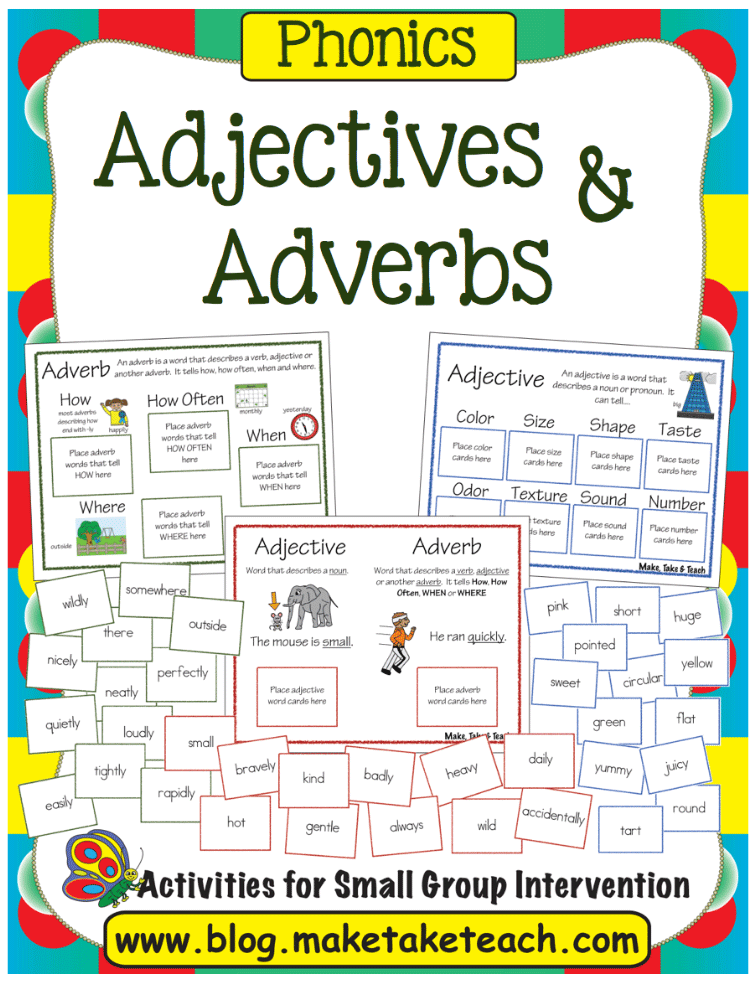 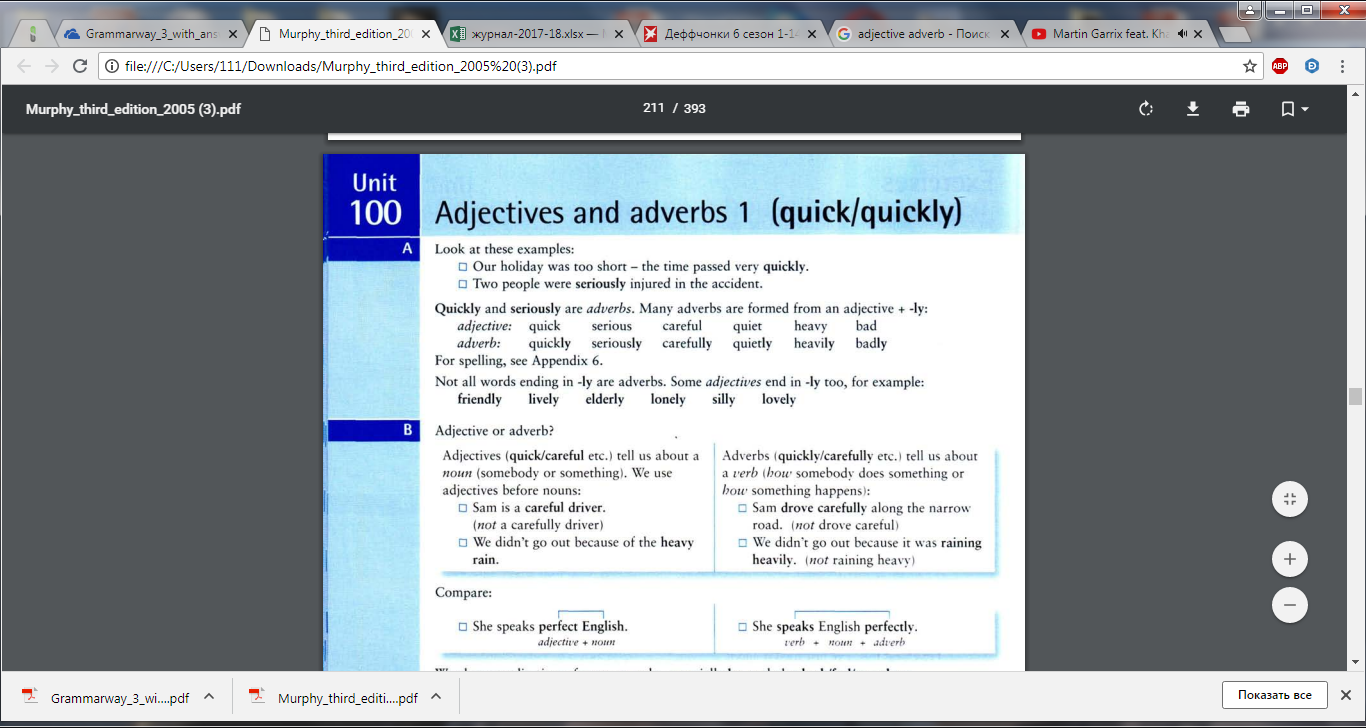 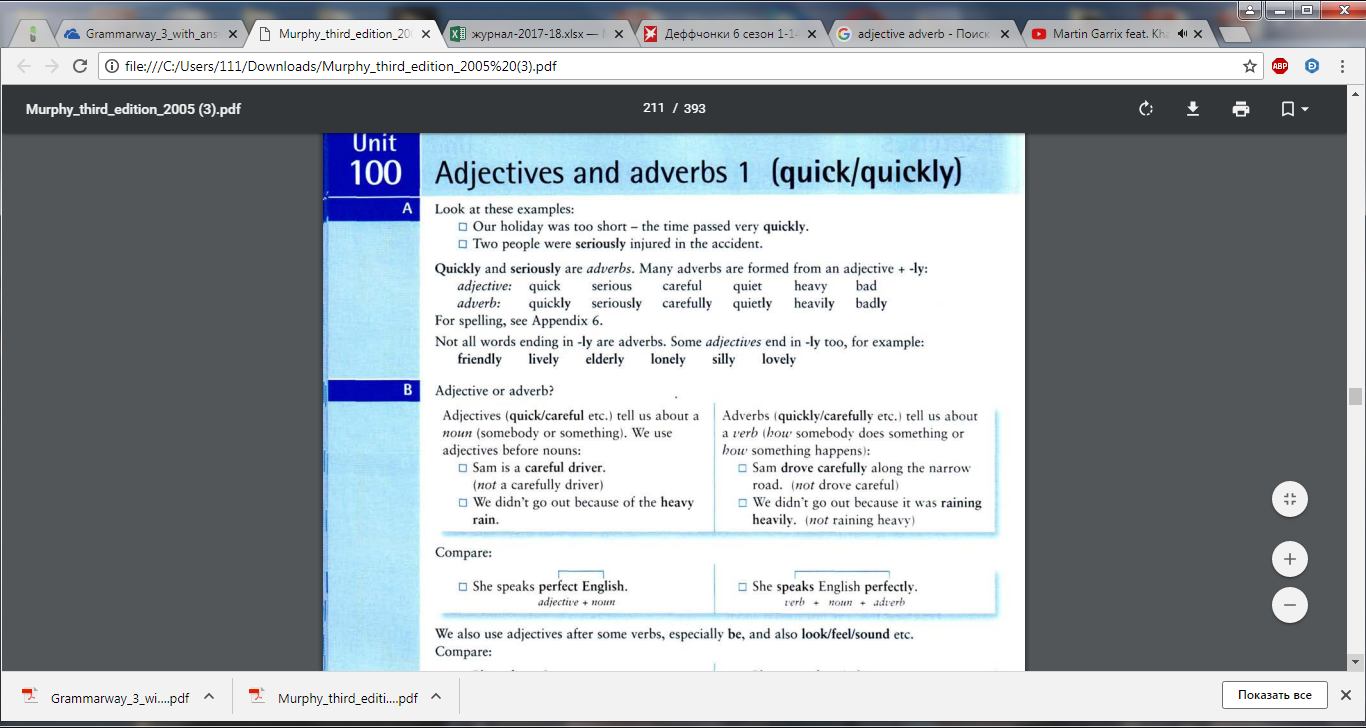 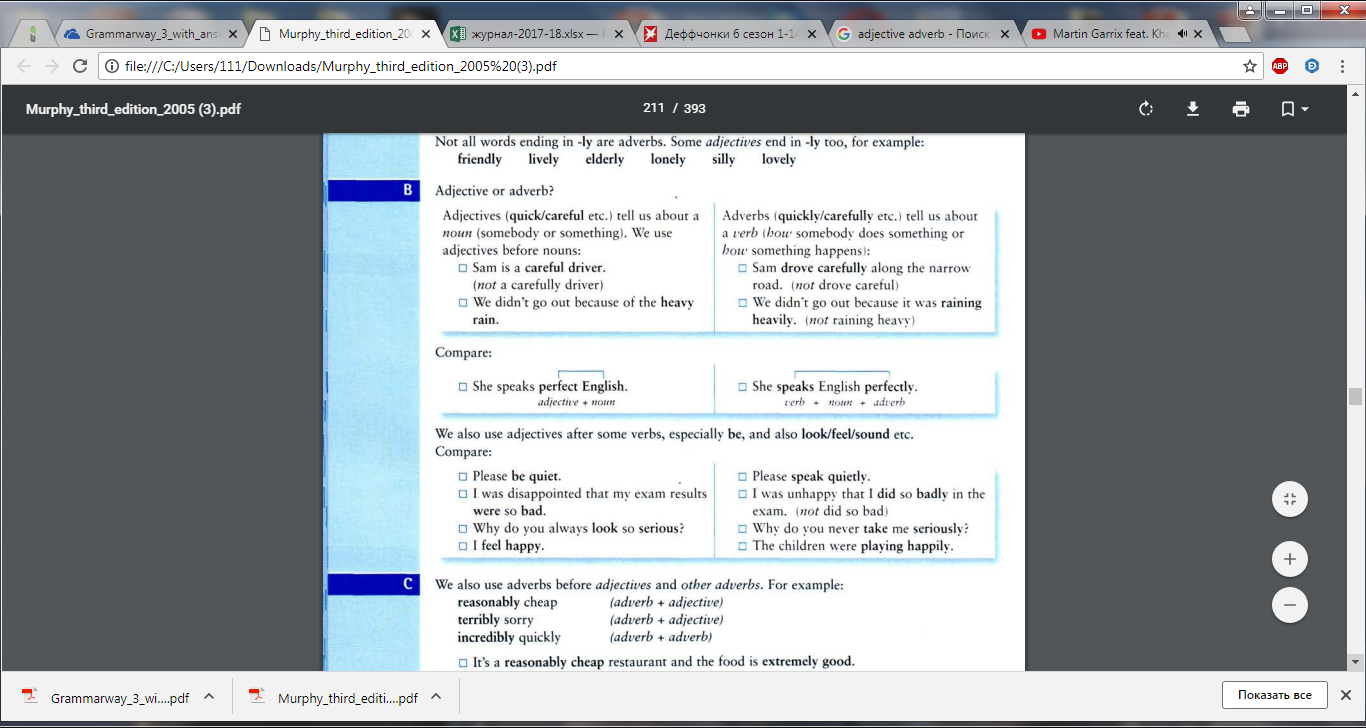 Exercise 1Put in the correct wordTwo people were serious/seriously injured in the accidentThe driver of the car had serious/seriously injuriesI think you behaved very selfish/selfishlyRose is terrible/terribly upset about losing her jobThere was a sudden/suddenly change in the weatherEverybody at the party was colourful/colourfully dressedLinda likes wearing colourful/colourfully clothesLiz fell and hurt herself quite bad/badlyJoe says he didn’t do well at school because he was bad/badly taughtDon’t go up that ladder. It doesn’t look safe/safelyExercise 2Complete each sentence using a word below. Sometimes you need the adjective and sometimes the adverbCareful(ly) , complete(ly), continuous(ly), financial(ly), fluent(ly), happy(ly), nervous(ly), perfect(ly), quick(ly), special(ly)Our holiday was too short. The time passed very quicklySteve doesn’t take risks when he’s driving. He’s always carefulSue works continuously. She never seems to stopRachel and Patrick are very happily marriedMaria’s English is very fluent although she makes quite a lot of mistakesI cooked this meal specially for you so I hope you like itEverything was very quiet. There was complete silenceI tried on the shoes and they fitted me perfectlyDo you usually feel nervous before examinations?I’d like to buy a car, but it’s financially impossible for me at the moment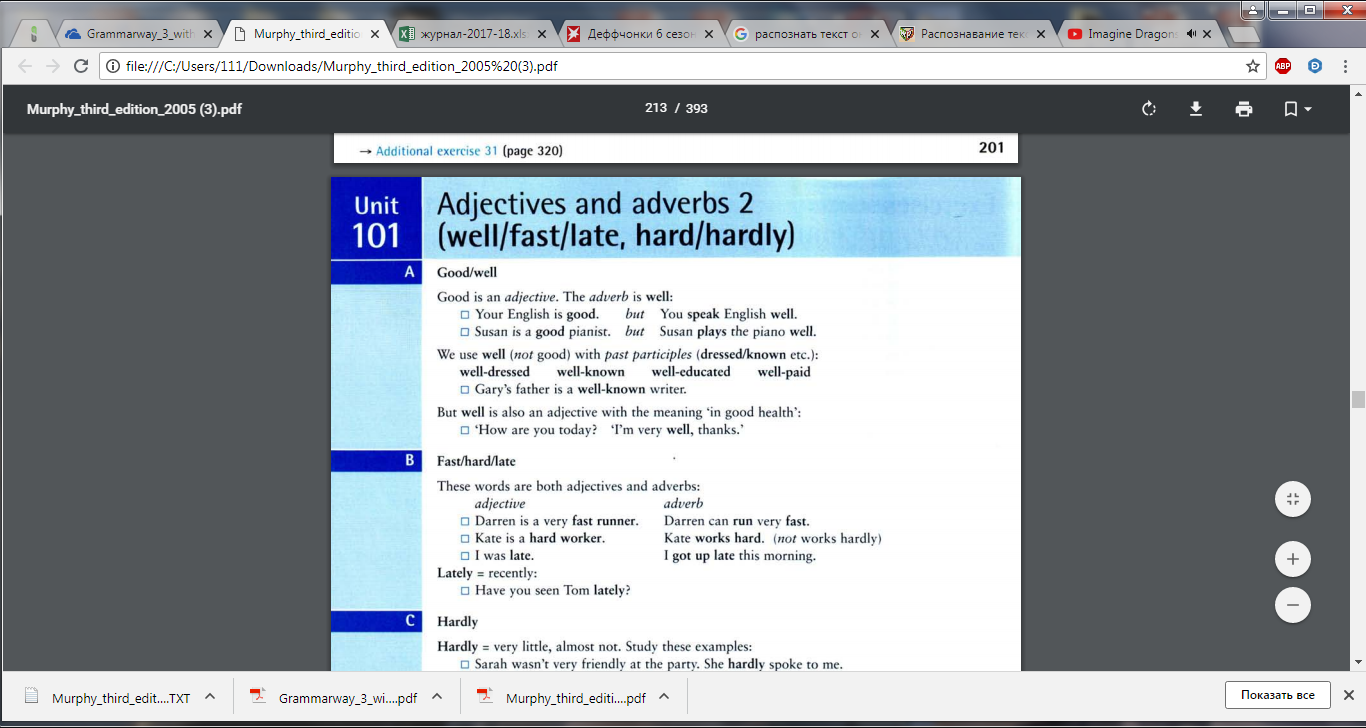 Exercise 3Put in good or wellI play tennis but I’m not very goodYour exam results were very goodYou did well in your examsThe weather was good while we were on holidayI didn’t sleep well last nightHow are you? Are you well?Lucy speaks German very wellLucy’s German is very goodOur new business isn’t doing very well at the momentI like your hat. It looks good on youExercise 4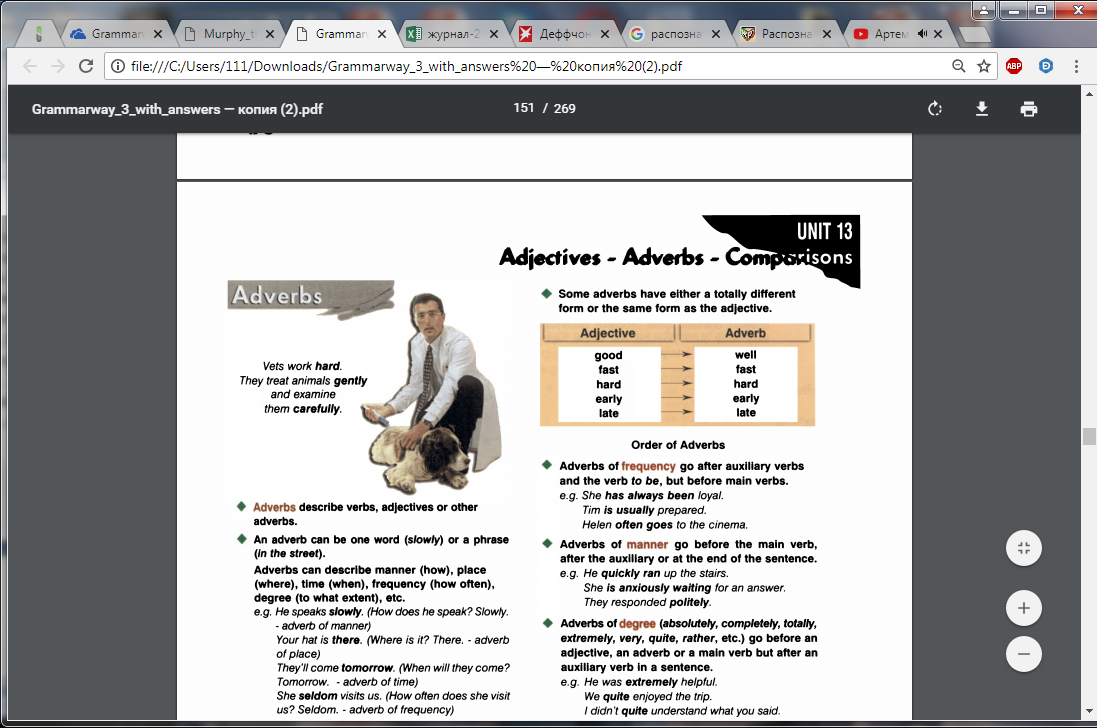 Exercise 5http://englishtests.ucoz.com/GrammarTests/11122017grammarintDegreesOfComparison.htm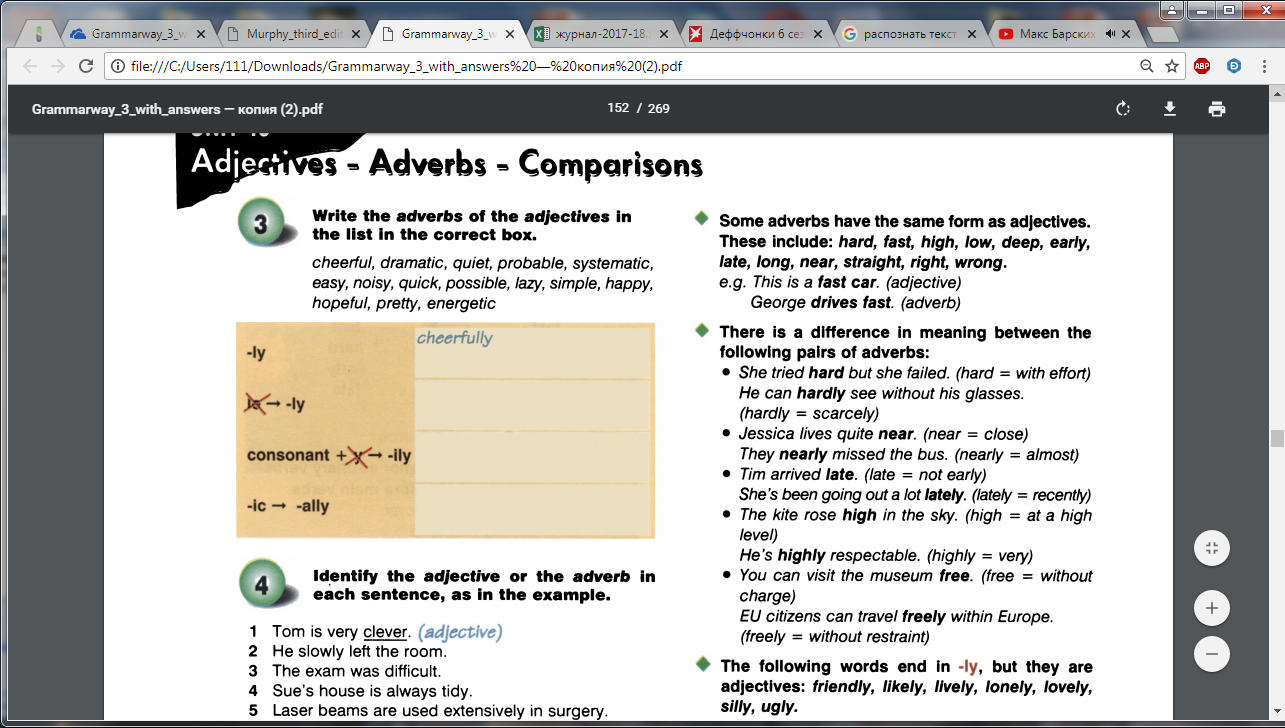 Jack near/nearly  crashed his car yesterdayThe prisoners can move around free/freelyI got this pen free/freely with a magazineHis story sounds high/highly unlikelyWe could see the bird’s nest high/highly up in the treeRoger was late/lately for work every day last weekI haven’t been feeling very well late/latelyHe tried hard/hardly to solve the problem, but he couldn’t do itThe music was so loud that I could hard/hardly hear what he was sayingShe lives very near/nearly to the school